Publicado en Barcelona el 16/03/2018 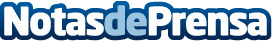 Schneider Electric nombra a Jordi Garcia Vicepresidente de Partner Projects en EspañaEl directivo liderará la división Partner Projects en España tras 3 años dirigiendo la unidad comercial para Europa, Lejano Oriente, África y Sudamérica del negocio Industry. Garcia cuenta con 18 años de experiencia en la compañía, estando ubicado los 6 últimos en Schneider Electric Francia Datos de contacto:Prensa Schneider Electric935228600Nota de prensa publicada en: https://www.notasdeprensa.es/schneider-electric-nombra-a-jordi-garcia Categorias: Nacional Nombramientos Recursos humanos Industria Téxtil Innovación Tecnológica Construcción y Materiales http://www.notasdeprensa.es